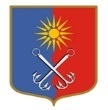 ОТРАДНЕНСКОЕ ГОРОДСКОЕ ПОСЕЛЕНИЕКИРОВСКОГО МУНИЦИПАЛЬНОГО РАЙОНА ЛЕНИНГРАДСКОЙ ОБЛАСТИСОВЕТ ДЕПУТАТОВЧЕТВЕРТОГО СОЗЫВАР Е Ш Е Н И Еот «03» мая 2023 года № 27О порядке информационного наполнения разделаофициального сайта Отрадненского городского поселения Кировского муниципального района Ленинградской области, касающегося работы совета депутатов Отрадненского городского поселения Кировского муниципального района Ленинградской области В целях обеспечения реализации прав граждан и организаций на доступ к информации о деятельности МО «Город Отрадное», в соответствии с Федеральным законом от 09.02.2009 № 8-ФЗ «Об обеспечении доступа к информации о деятельности государственных органов и органов местного самоуправления», руководствуясь Федеральным законом от 06.10.2003 № 131-ФЗ «Об общих принципах организации местного самоуправления в Российской Федерации», совет депутатов решил:1. Утвердить Порядок информационного наполнения раздела официального сайта Отрадненского городского поселения Кировского муниципального района Ленинградской области, касающегося работы совета депутатов Отрадненского городского поселения Кировского муниципального района Ленинградской области согласно Приложению к настоящему решению.2. Признать утратившим силу решение совета депутатов МО «Город Отрадное» от 13 марта 2019 года № 10 «О порядке информационного наполнения раздела официального сайта Отрадненского городского поселения Кировского муниципального района Ленинградской области, касающегося работы совета депутатов Отрадненского городского поселения Кировского муниципального района Ленинградской области».3. Настоящее решение подлежит официальному опубликованию и вступает в силу с 1 июня 2023 года.Глава муниципального образования                                            М.Г. ТаймасхановРазослано: совет депутатов, администрация МО «Город Отрадное», прокуратура, СМИ, сайт www.otradnoe-na-neve.ru, МБУ «Отрадненская городская библиотека», ГУ ЛО «Государственный институт регионального законодательства».Приложение к решению совета депутатов МО «Город Отрадное»от «03» мая 2023 года № 27Порядок информационного наполнения раздела официального сайта Отрадненского городского поселения Кировского муниципального района Ленинградской области, касающегося работы совета депутатов Отрадненского городского поселения Кировского муниципального района Ленинградской области1. Общие положения1.1. Основными целями и задачами функционирования раздела сайта МО «Город Отрадное», касающегося работы совета депутатов МО «Город Отрадное» (далее – Совет депутатов) являются:1.1.1. Предоставление населению официальной информации о деятельности Совета депутатов:- издаваемых нормативных правовых актах;- информации о депутатах;- структуре Совета депутатов;- повестке очередного заседания Совета депутатов;- заявлениях и выступлениях должностных лиц Совета депутатов;- официальных встречах и иных протокольных мероприятиях.1.1.2. Информационное обеспечение органов управления, муниципальных служащих и специалистов муниципальных предприятий и учреждений городского поселения.1.1.3. Повышение доверия к органам местного самоуправления за счет предоставления постоянной информации о деятельности Совета депутатов.1.2. Раздел сайта МО «Город Отрадное», касающегося работы Совета депутатов в сети Интернет размещается на официальном сайте МО «Город Отрадное»: http://www.otradnoe-na-neve.ru. 2. Структура раздела Интернет-сайта2.1. Примерный перечень информации, подлежащей размещению в разделе сайта МО «Город Отрадное», касающегося работы Совета депутатов:- решения Совета депутатов, носящие нормативный характер;- информация о депутатах;- структура Совета депутатов;- информация о постоянных комиссиях Совета депутатов;- информация о личном приеме граждан главой МО «Город Отрадное»;- информация о личных приемах граждан депутатами совета депутатов МО «Город Отрадное»;- проекты решений, требующих официального опубликования;- почтовый адрес, контактные телефоны;- новостная информация о работе Совета депутатов.По решению Совета депутатов в указанный перечень могут вноситься изменения и дополнения.2.2. Привлеченная информация (материалы) сторонних информационных источников используется в соответствии с действующим законодательством.3. Требования к информационному наполнению раздела сайта МО «Город Отрадное», касающегося работы Совета депутатов3.1. Информация, размещаемая на Интернет-сайте, носит официальный характер, является публичной и бесплатной.3.2. На сайте может размещаться информация, не носящая официального характера, с обязательным уведомлением о ее источнике.3.3. На Интернет-сайте не допускается размещение:- предвыборных агитационных материалов;- информации о деятельности политических партий, за исключением информации о работе фракций в рамках деятельности Совета депутатов;- коммерческих рекламных материалов;- информации, относимой в соответствии с законодательством РФ к информации ограниченного доступа - государственной тайне и конфиденциальной информации;- информации, нарушающей авторские права;- информации, разжигающей межнациональную рознь, призывающей к насилию или насильственному изменению конституционного строя, содержащей ненормативную лексику;- информации, нарушающей нормы действующего законодательства.4. Организационно-техническое обеспечение Интернет-сайта4.1. Финансирование расходов, связанных с функционированием, модернизацией, техническим и информационным обеспечением сайта осуществляется за счет средств бюджета Отрадненского городского поселения Кировского муниципального района Ленинградской области.4.2. Направление материалов, подлежащих опубликованию на официальном сайте МО «Город Отрадное» в разделе, касающегося деятельности Совета депутатов, осуществляет руководитель аппарата Совета депутатов.5. Сроки опубликования материалов на официальном сайте:6. Заключительные положения6.1. Электронный адрес сайта МО «Город Отрадное» зарегистрирован в установленном порядке.6.2. Прекращение работы сайта МО «Город Отрадное» производится на основании решения Совета депутатов.НаименованиеСрок опубликованияРешения Совета депутатов(нормативные правовые акты)В течение 10 (десяти) дней с момента принятияПовестка дня очередного заседанияЗа 5 (пять) дней до даты заседанияИнформация о личных приемах граждан главой МО / депутатами до 01 числа каждого месяцаПрочие материалыПо мере необходимости